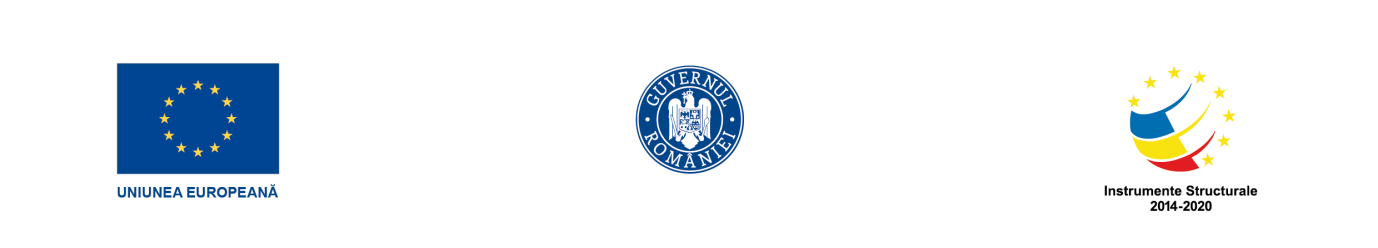 ANUNȚ GRUP ȚINTĂ STUDENȚI– 30 IULIE 2021 –	Studenții care au urmat și finalizat modulul de pregătire în domeniul antreprenorial din cadrul proiectului Creșterea calității programelor de studii universitare prin formarea resursei umane și promovarea culturii antreprenoriale în rândul studenților – ProForm sunt rugați să se prezinte la Biblioteca Universității ,,Vasile Alecsandri’’ din Bacău, pentru a intra în posesia diplomelor de absolvire. 	Intervalul de ridicare a diplomelor de absolvire este 30 iulie -13 august 2021, între 10.00 și 14.00. Persoană de contact: Ana Maria Andrei	Pentru eliberarea documentelor, studenții vor prezenta cartea de identitate.